1. Cumulative Number of Licenses granted under Section 17 of the Sri Lanka Telecommunications Act No 25 of 1991 as amended.SLTL, Lanka Bell, Dialog Broadband are entitled to provide Pay phone and Data services according to their licences.2. Statistical Overview of the Telecommunication Sector as at end of Mar 2015* - Provisional                                     ** - Definition has been changed 3. Performance of Fixed Access Telephone Subscribers as at Mar 20154.  Mobile Subscribers (1992 – 2015 Mar)Note: The definition of Active subscriber was revised in January 20135. Internet & Email Subscribers (Fixed & BB Mobile)6. Provincial Distribution of Payphones (Mar 2015)7. Call Duration (In minutes)F – Fixed , M – Mobile, e - Estimated8. Employment Opportunities in Telecommunication Sector*– Provisional     Note: SSC (Secondary Switching Centre)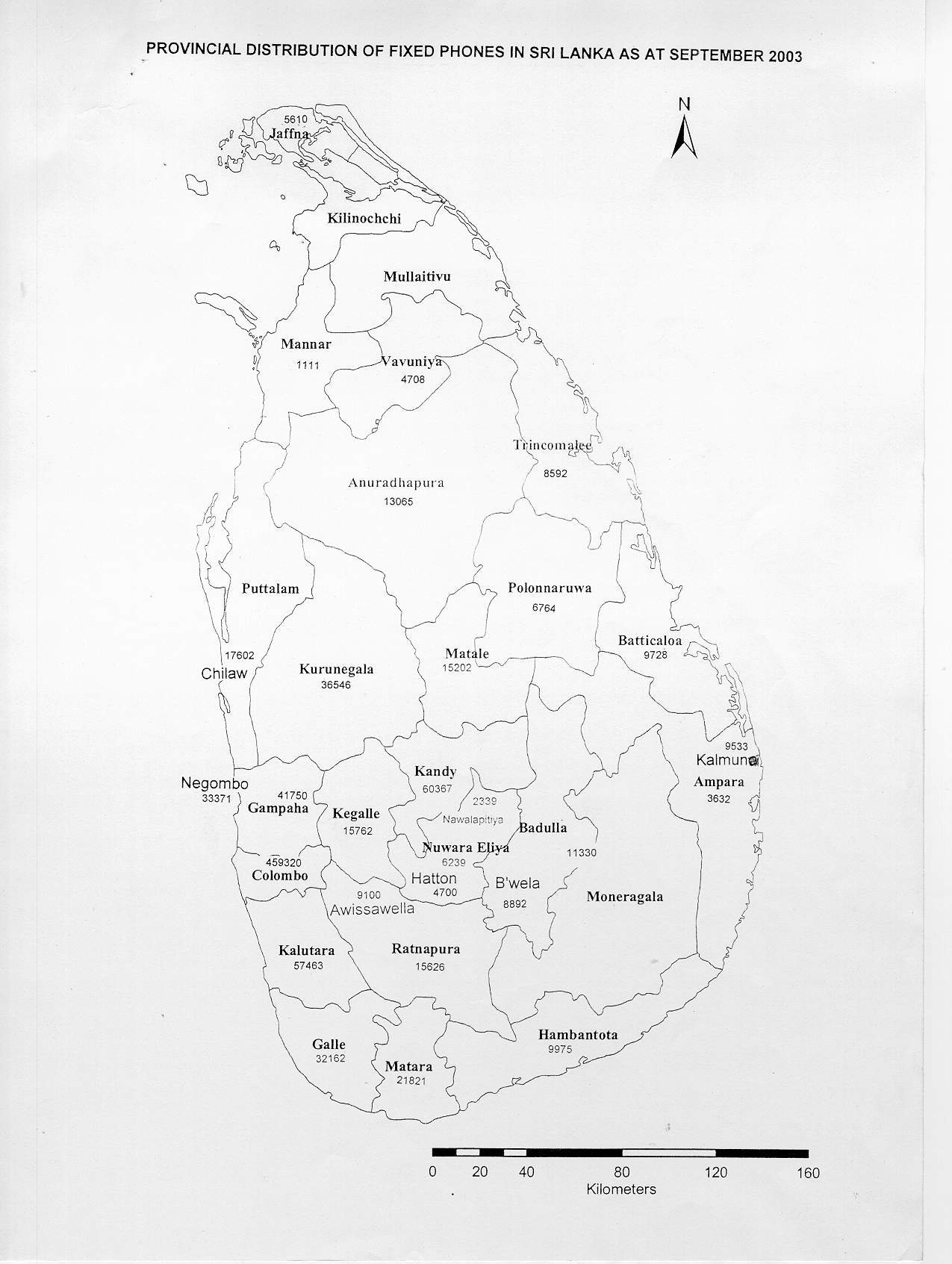 Category of ServiceLicensed under Section 17 of the Act.2015 MarCategory of ServiceLicensed under Section 17 of the Act.Fixed Access Telephone service3Cellular Mobile phones5Data Communications (Facility based)5Data Communications (Non-facility based) & ISP’s10Trunk  Radio1Leased Circuit Providers1Licensed Payphone Service Providers 1External Gateway Operators06Direct-to-Home Satellite Broadcasting Service 03Cable TV Distribution Network03Satellite Services01Sub Total39Number of System Licenses3939Total number of Fixed phones2,709,5512,709,551Teledensity (Fixed Phones per 100 inhabitants) 1313Number of Cellular Mobile Subscribers (90 days)22,720,14222,720,142Mobile Subscription per 100 people108108Internet & Email Subscribers – Fixed 599,810*599,810*Fixed Narrowband subscribers23,90423,904Fixed Broadband subscribers575,906575,906Internet & Email Broadband Subscribers (Mobile ) 2,986,665**2,986,665**Number of Public Pay Phone Booths6,275*6,275*Year1990199119921993199419951996199719981999200020012002200320042005200620072008200920102011201220132014 2015 MarSubscribers121,388125,834135,504157,774180,724204,350255,049341,622523,529669,113767,411827,195883,108939,013991,2391,243,9941,884,0762,742,0593,446,4113,435,9583,578,4633,608,3923,449,3912,706,7872,709,8482,709,551Year199219931994199519961997199719981999200020012002200320042005200620072008 2009 201020112012 201320142015 MarSubscribers2,64414,68729,18251,31671,029114,888174,202174,202256,655430,202667,662931,4031,393,4032,211,1583,361,7755,412,4967,983,48911,082,45414,264,44217,267,40718,319,44720,324,07020,447,50822,123,00022,720,142*Western2,934Southern                             669Central                             805Sabaragamuwa                           371Uva                             220North Central                             294                             626East                             270North 86Total6,275201120112011201120112011201120122012201220122012201220122012201320132013201320142014201420142014201420152015Q1Q2Q2Q3Q3Q4Q4Q1Q1Q2Q2Q3Q3Q4Q4Q1Q2Q3Q4Q1Q2Q2Q3Q4Q4Q1Q1Incoming CallsIncoming CallsIncoming CallsIncoming CallsIncoming CallsIncoming CallsIncoming CallsIncoming CallsIncoming CallsIncoming CallsIncoming CallsIncoming CallsIncoming CallsIncoming CallsIncoming CallsIncoming CallsIncoming CallsIncoming CallsIncoming CallsIncoming CallsIncoming CallsIncoming CallsLocal8,885,560,7969,278,005,3579,711,571,0489,711,571,0489,808,405,2119,808,405,21110,182,583,99310,182,583,99310,239,486,07410,239,486,07410,641,734,86310,641,734,86310,514,890,36710,514,890,36710,881,678,19010,881,678,19010,412,722,91910,776,567,1689,562,501,17810,660,684,74010,764,787,40610,764,787,40611,083,941,523F –926,483,695M - 9,999,911,257F –  921,115,931 (e)M – 9,968,647,406International481,289,292495,518,656523,739,239523,739,239476,762,012476,762,012493,231,675493,231,675488,145,802488,145,802496,405,338496,405,338545,491,641545,491,641517,577,549517,577,549476,844,498504,719,629436,648,361481,286,544.6497,280,694497,280,694492,429,508F –125,965,531M – 336,627,996F –  113,344,902 (e)M – 264,068,168.2Outgoing CallsOutgoing CallsOutgoing CallsOutgoing CallsOutgoing CallsOutgoing CallsOutgoing CallsOutgoing CallsOutgoing CallsOutgoing CallsOutgoing CallsOutgoing CallsOutgoing CallsOutgoing CallsOutgoing CallsOutgoing CallsOutgoing CallsOutgoing CallsOutgoing CallsOutgoing CallsOutgoing CallsOutgoing CallsOutgoing CallsOutgoing CallsOutgoing CallsOutgoing CallsOutgoing CallsOutgoing CallsLocal8,537,531,4959,197,141,5909,756,732,9689,756,732,9689,756,683,8329,756,683,83210,085,613,37710,085,613,37710,191,979,18910,191,979,18910,658,090,97510,658,090,97510,489,183,48910,489,183,48910,345,226,36410,345,226,36410,271,312,62210,855,726,7819,571,539,72910,659,215,01710,819,789,48910,819,789,48911,169,525,246F -  949,135,254M – 10,018,736,849International169,612,460172,325,661175,099,111175,099,111177,028,442177,028,442174,164,782174,164,782175,234,314175,234,314182,371,931182,371,931179,455,440179,455,440165,214,597165,214,597178,509,175179,836,244163,636,296173,801,739.6172,244,287.3172,244,287.3146,479,278F -   31,572,875M – 132,293,278F -  27,166,491 (e)M – 102,541,224.8 (e) Category of Service 1997199819992000200120022003 20042005200620072008 200920102011201220132014 Fixed Access Telephony – SLTL        8,793          8,648          8,802          9,126 8,681 8,4117,3037,2117,2957,1727,0336,9836,5576,29761506,06159055824                                         - WLL (Suntel [+DBN+LBell) + DDialog Broadband?)            476             814             740             783 810 8228338141,0532,1542,8522,5322,38822751,9951,52414591407Cellular            425             552             852          1,016 1,124 1,0631,6992,2072,3603,5254,9855,7164,9694,59543534,55947444714Radio Paging           190             185             148             108 57 303221N/AN/AN/AN/AN/AN/AN/AN/AN/AN/ADATA Communication            285             318             337 337437 277285285242275275275275275275275275275*Public Payphones            116             180             250             353 337 290236275295299299299299299299299299299*Total       10,285        10,697        11,129        11,386 11,446 10,89310,38810,81311,24513,42515,44415,80514,48813,74112,98212,71812,68212,519